§4006.  Appearance by ownerIn all lien actions, when the labor or materials were not furnished by a contract with the owner of the property affected, such owner may voluntarily appear and become a party to the action. If he does not so appear, such notice of the action as the court orders shall be given him and he shall then become a party to the action. Any person interested in the article as owner, mortgagee or otherwise may appear and defend. Questions of fact at the instance of either party shall be submitted to a jury on an issue framed under the direction of the court.The State of Maine claims a copyright in its codified statutes. If you intend to republish this material, we require that you include the following disclaimer in your publication:All copyrights and other rights to statutory text are reserved by the State of Maine. The text included in this publication reflects changes made through the First Regular and First Special Session of the 131st Maine Legislature and is current through November 1, 2023
                    . The text is subject to change without notice. It is a version that has not been officially certified by the Secretary of State. Refer to the Maine Revised Statutes Annotated and supplements for certified text.
                The Office of the Revisor of Statutes also requests that you send us one copy of any statutory publication you may produce. Our goal is not to restrict publishing activity, but to keep track of who is publishing what, to identify any needless duplication and to preserve the State's copyright rights.PLEASE NOTE: The Revisor's Office cannot perform research for or provide legal advice or interpretation of Maine law to the public. If you need legal assistance, please contact a qualified attorney.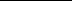 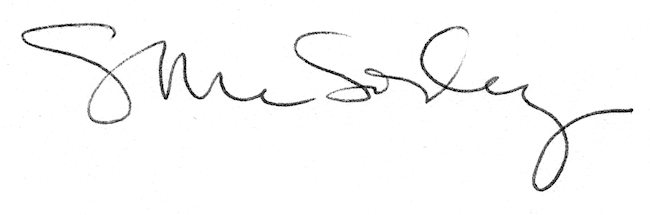 